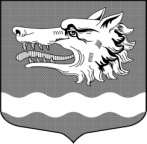 СОВЕТ ДЕПУТАТОВ МУНИЦИПАЛЬНОГО ОБРАЗОВАНИЯРаздольевское сельское поселение муниципального образования                   Приозерский муниципальный район Ленинградской областиРЕШЕНИЕ  25 августа 2021 года                                                                          № 119О внесении изменений и дополнений в решение Совета депутатов от 10.08.2020 года № 53 «Об утверждении структуры администрации муниципального образования Раздольевское сельское поселение муниципального образования Приозерский муниципальный район Ленинградской области»       В соответствии с со статьей 143 Трудового кодекса РФ, Единым тарифно-квалификационным справочником работ и профессий рабочих, Единого квалификационного справочника должностей руководителей, специалистов и служащих, утвержденным Постановлением Правительства РФ от 31.10.2002 N 787 (ред. от 20.12.2003) и Уставом муниципального образования Раздольевское сельское поселение муниципального образования Приозерский муниципальный район  Ленинградской области, в целях оптимизации деятельности органов местного самоуправления Раздольевского сельского поселения, Совет депутатов муниципального образования Раздольевское сельское поселение РЕШИЛ:Внести изменения и дополнения в Приложение № 1 решения Совета депутатов от 10.08.2020 года № 53 «Об утверждении структуры администрации муниципального образования Раздольевское сельское поселение муниципального образования Приозерский муниципальный район Ленинградской области» 1.1. Приложение № 1 Структура Управления Муниципального образования Раздольевское сельское поселение читать в новой редакции (Приложение № 1)2. Настоящее решение вступает в силу после его официального опубликования в средствах массовой информации, подлежит размещению в сети Интернет на официальном сайте администрации МО Раздольевское сельское поселение МО Приозерский муниципальный район Ленинградской области по адресу www.раздольевское.рф.3. Контроль за исполнением решения возложить на ио главы администрации МО Раздольевское сельское поселение Н.Н. Иванова.Глава муниципального образованияРаздольевское сельское поселение                                              А.В. Долгов                                                            С приложением можно ознакомиться на сайте раздольевское.рф